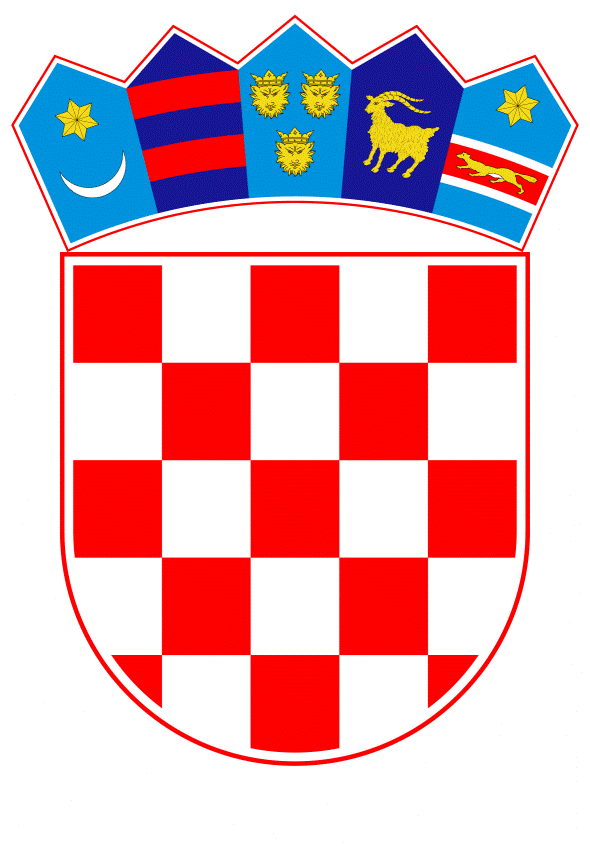 VLADA REPUBLIKE HRVATSKEZagreb, 14. rujna 2022.______________________________________________________________________________________________________________________________________________________________________________________________________________________________Banski dvori | Trg Sv. Marka 2  | 10000 Zagreb | tel. 01 4569 222 | vlada.gov.hrPrijedlogNa temelju članka 31. stavka 2. Zakona o Vladi Republike Hrvatske („Narodne novine“, broj 150/11, 119/14, 93/16, 116/18 i 80/22), a u vezi sa člankom 15. točka 6. Statuta Agencije za osiguranje radničkih tražbina („Narodne novine“, broj 112/17), Vlada Republike Hrvatske je na sjednici održanoj ____________2022. godine donijela	O D L U K Uo davanju suglasnosti Agenciji za osiguranje radničkih tražbina o otpisu nenaplativih stečajnih tražbina u razdoblju od 01.01.2007. - 31.12.2021. godineI.	Daje se suglasnost Agenciji za osiguranje radničkih tražbina da otpiše nenaplativi iznos stečajnih tražbina, stečenih subrogacijom u 87 stečajnih postupaka u razdoblju od 1. siječnja 2007. do 31.prosinca.2021., u ukupnom iznosu od 17.653.807,44 kuna.II.	Popis nenaplativih stečajnih tražbina iz točke I. ove Odluke sadržan je u Tablici, koja je sastavni dio ove Odluke.III.	Ova Odluka stupa na snagu danom donošenja.PREDSJEDNIK									     mr. sc. Andrej PlenkovićKLASA:URBROJ:Zagreb, O b r a z l o ž e nj eInstitut osiguranja radničkih tražbina u slučaju stečaja poslodavca u Republici Hrvatskoj provodi se od 2003. godine. Osigurane tražbine isplaćuju se iz državnog proračuna, a tijelo koje provodi osiguranje za isplaćeni iznos preuzima procesna prava i stupa u red stečajnih vjerovnika te u državni proračun nalaže uplatu tražbina namirenih u stečajnom postupku. Do 31.12.2009. godine nadležno tijelo je bio Fond za razvoj i zapošljavanje, a od 01.01.2010. godine nadležna je Agencija za osiguranje radničkih tražbina (u daljnjem tekstu: Agencija). Namirenje stečajnih tražbina ovisi o vrijednosti unovčene stečajne mase. Zbog njihove neujednačenosti, namirenje je u pravilu manje od potraživanja. U stečajnim postupcima koji su pravomoćno zaključeni i stečajni dužnik brisan je iz odgovarajućeg registra, namirenje nije realno očekivati. Nad 87 dužnika je stečajni postupak pravomoćno zaključen i isti su brisani iz odgovarajućeg registra. Radnicima opisanih stečajnih dužnika je isplaćeno 23.265.005,85 kuna, do dana 31.12.2021. godine ostvaren je povrat u iznosu od 5.611.198,41 kuna, a nenamireno je ostalo 17.653.807,44 kuna. Zaključenjem stečajnog postupka i brisanjem stečajnog dužnika iz odgovarajućeg registra, potraživanja koja nisu naplaćena postala su nenaplativa. Iznimno, naplatiti se mogu u slučaju unovčenja naknadno pronađene imovine koja ulazi u stečajnu masu.Nenaplative tražbine opterećuju bilancu i potrebno ih je kontinuirano otpisivati. Agencija je temeljem Odluke Vlade Republike Hrvatske o davanju suglasnosti za otpis nenaplativih stečajnih potraživanja KLASA: 022-03/15-04/236, URBROJ: 50301-04/04-15-2 od 11. lipnja 2015. godine, otpisala nenaplativi iznos stečajnih potraživanja u 273 stečajna postupka u razdoblju od 01.01.2003. – 31.12.2012. godine u ukupnom iznosu od 115.093.934,56 kuna, temeljem Odluke Vlade Republike Hrvatske o davanju suglasnosti za otpis nenaplativih stečajnih tražbina KLASA: 022-03/19-04/122, URBROJ: 50301-25/06-19-2 od 18. travnja 2019. godine, Agencija je otpisala nenaplativi iznos stečajnih tražbina u 313 stečajnih postupka u razdoblju od 01.01.2003. – 31.12.2015. godine u ukupnom iznosu od 116.674.486,44 kuna, a temeljem Odluke Vlade Republike Hrvatske o davanju suglasnosti za otpis nenaplativih stečajnih tražbina KLASA: 022-03/22-04/22, URBROJ: 50301-05/14-22-2 od 10. veljače 2022. godine, Agencija je otpisala nenaplativi iznos stečajnih tražbina u 374 stečajnih postupaka u razdoblju od 01.01.2003. – 31.12.2020. godine u ukupnom iznosu od 120.092.620,62 kuna. Ovom Odlukom o otpisu nenaplativih stečajnih tražbina obuhvaćen je onaj dio poslodavaca za koji su u razdoblju od 01.01.2007. do 31.12.2021. godine ispunjene pretpostavke za otpis tražbina, a nisu bili obuhvaćeni prethodnim Odlukama Vlade Republike Hrvatske od 11.06.2015. godine, 18.04.2019. godine i 10.02.2022. godine.Postupak otpisa tražbina uređen je Uredbom o kriterijima, mjerilima i postupku za odgodu plaćanja, obročnu otplatu duga te prodaju, otpis ili djelomičan otpis potraživanja („Narodne novine“, broj 52/13 i 94/14, dalje u tekstu: Uredba). Člankom 27. Uredbe određeno je da nadležno tijelo otpisuje potraživanje prema dužniku pravnoj osobi koje se ne može naplatiti u stečajnom postupku, na temelju pravomoćnog rješenja o zaključenju stečajnog postupka nad pravnom osobom. Na temelju članka 67. Zakona o sudskom registru („Narodne novine“, broj 1/95, 57/96, 1/98, 30/99, 45/99, 54/05, 40/07, 91/10, 90/11, 148/13, 93/14, 110/15 i 40/19) registarski sud će po službenoj dužnosti brisati subjekt upisa nakon što stečajni sudac dostavi pravomoćno rješenje o zaključenju stečajnog postupka.Zbog opsežnosti navedenih podataka koji se odnose na 87 stečajnih dužnika sastavljena je Tablica „Nenaplative tražbine prema isplatama u razdoblju od 01.01.2007. - 31.12.2021. godine“, koja je sastavni dio ove Odluke.Odredbom članka 15. točka 6. Statuta Agencije propisano je da Upravno vijeće uz suglasnost Vlade Republike Hrvatske, odnosno tijela koja ona odredi, odlučuje o stjecanju, otuđenju ili opterećenju imovine ili sklapanju pravnih poslova čija vrijednosti prelazi iznos od 1.000.000,00 kuna.Upravno Vijeće Agencije je na sjednici održanoj 12. srpnja 2022. godine donijelo Odluku o otpisu nenaplativih tražbina u razdoblju od 01.01.2007. - 31.12.2021. godine stečenih subrogacijom u 87 stečajnih postupaka.Slijedom navedenog, Vladi Republike Hrvatske predlaže se donošenje Odluke o davanju suglasnosti Agenciji da otpiše nenaplativi iznos stečajnih tražbina, stečenih subrogacijom u 87 stečajnih postupaka u razdoblju od 01.01.2007. -  31.12.2021. godine, u ukupnom iznosu od 17.653.807,44 kuna. Po dobivanju suglasnosti Vlade Republike Hrvatske ovlašćuje se Agencija da otpiše navedene tražbine. Predlagatelj:Ministarstvo rada, mirovinskoga sustava, obitelji i socijalne politikePredmet:Prijedlog odluke o davanju suglasnosti Agenciji za osiguranje radničkih tražbina o otpisu nenaplativih stečajnih tražbina u razdoblju od 01.01.2007. - 31.12.2021. godine